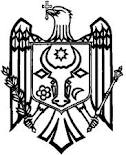 Ministerul Educației , Culturii și Cercetării al Republicii MoldovaȘcoala Profesională , com. Bubuieci, mun.ChișinăuRaportde activitate a Comisiei Metodice ,,Agricultura,, pentru sem. I al anului de studii 2020-2021                       Elaborat: Șef Comisia Metodică ,,Agricultura,, Costin TatianaChișinău 2020Comisia Metodică ,,Agricultura,, a  organizat și desfășurat  ședințe lunare cu membrii  comisiei metodice .	Ședințele organizate în cadrul comisiei au avut un grad sporit de realizare a activităților în cadrul catedrei în baza planului  de activitate a comisiei metodice.Obiectivele specifice propuse:1. Promovarea și aplicarea continuă a metodelor de predare-învățare-evaluare centrate pe elevi de către cadrele didactice la meseria “Apicultor” și  ,,Floricultor,,2. Îmbunătățirea continuă a procesului instructiv-educativ prin schimb de experiență între colegii de la comisie  precum și de la celelalte catedre.3. Dezvoltarea relațiilor de parteneriat cu agenții economici , durabile și constructive în scopul eficientizării procesului de pregătire a muncitorilor calificați în domeniul Agriculturii , în conformitate cu cerințele actuale ale pieții muncii.Activități:Conform hotărârei nr. 03/2 4615 din 28.08.20, am desfășurat procesul educațional în perioada 1-11 septembrie 2020, după modelul 5 ,,învățarea la distanță on line,, aprobat prin ordinul 843 /2020.Întreg procesul educațional pe perioada semestrului I - 2020, s-a desfășurat  conform planului de învățământ, la distanță (on-line) pe subgrupe, utilizând platforme și instrumente  educaționale TIC:, proiector, Google Classroom, Google meet,  learningapps.org, kahoot, material video, material viu, cartonașe, imagini etc.), viber, messenger, și alte site-uri,.La Comisia Metodică ,,Agricultura,, pentru prima dată, începând cu data de 01 septembrie își desfășoară instruirea meseria Floricultor Dual, instruită de maistru/profesor Botnarenco Lilia. Grupa 17 meseria ,,Floricultor Dual își desfășoară instruirea practică la Agentul Economic SRL ,,Fructul. Și instruirea teoretică în cadrul ȘP Bubuieci.La data de 15 septembrie în cadrul Școalii Profesionale,  s-a  dat start celui de al doilea curs de scurtă durată la meseria ,,Apicultor,, organizate și desfășurate on line de către Zagareanu Andrei.O nouă și frumoasă achiziție, de materiale didactice în domeniul Apicol, pentru elevii meseriei Apicultor au fost aduse la Școala Profesională com. Bubuieci, cu susținere finaciară a Proiectului USAID/APM.La data de 07.10.2020 elevii de la meseria ,,Floricultor,, împreună cu Șeful CM Agricultura, au participat la elaborarea unui material video de promovare și susținere a meseriilor agricole din cadrul ȘP Bubuieci, cu ajutorul partenerilor USAID.La data de 13,15 octombrie 2020, diriginții Costin T și Flocea S., împreună cu grupele 26, meseria ,,Floricultor,, și grupa 16 meseria ,,Apicultor,, au pășit pragul la Centrul de Sanatate Prietenos Tinerilor Ciocana. Fiecare elev a avut  acces la informare, consiliere, servicii de planificare familială, inclusiv mijloace de contracepție. Centrul de Sănătate Prietenos Tinerilor a oferit gratuit adolescenților și tinerilor servicii medicale, psihologice, de consiliere și informare.La data de 16 octombrie 2020, s-a realizat și desfășurat ora publică, împreună cu gr. 26, meseria, ,, Floricultor,,  la ora educativă cu subiectul: ,, Semnele manipulării și abuzului în relație,, diriginte Costin T., utilizând metode și procedee didactice: lucrul în grup  (respectând normele sanitare), explicarea, exemplul, expunerea, asaltul de idei, descoperire, studiul de caz, , Diagrama Osului de Pește,  joc didactic: - Echilibrul creionului - Provocarea cercului Mijloace de învăţare: TIC, calculatorul, fișe cu imagini/sarcini pentru activitate individuală/ în perechi, fliphart, marchere, prezentare ppt, material vide: Inofensive dar avantajoase: 5 trucuri psihologice de manipulare | Eu stiu TV  https://www.youtube.com/watch?v=bizAXO2V1NEÎn perioada 26-28 octombrie 2020, cadrele didactice de la CM Agricultura Costin T și Rotari I., au participat la cursul tematic de perfecţionare AGRICULTURA ECOLOGICĂ, realizat de Centrul Educaţional PRO DIDACTICA, în cadrul proiectului Uniunii Europene DevRAM, Partea I. Creșterea competitivității sectorului agroalimentar prin integrarea acestuia în lanțurile valorice interne și globale, în special a sectorului culturii de soia, implementat de Cooperarea Austriacă pentru Dezvoltare în parteneriat cu Centrul Educațional PRO DIDACTICA și Asociația Internațională Donau Soja (Austria). Realizat de formatorii Gorincioi Valeriu, Igor Povar și Ina Griza.European Union in the Republic of Moldova, Austrian Development Agency, Donau Soja (Austria).La data de 24 septembrie 2020 elevii grupelor 26, meseria ,,Floricultor,, și grupa 16 meseria ,,Apicultor,, au participat la Consiliul Elevilor Școlii Profesionale com. Bubuieci.La data de 28 septembrie dirigintele grupei 27 Svetlana Flocea a organizat un seminar, în cadrul ȘP Bubuieci, cu privire la riscurile de sănătate a elevilor în contextul crizei pandemice și măsurile pe care le pot lua, instituțiile de învățământ pentru a le reduce.La data de 27 octombrie 2020, în cadrul ȘP Bubuieci, elevii grupei 26 și 16 meseria ,,Floricultor,, și ,,Apicultor,, au participat cu ,,buchete gustoase,,  realizate cu utilizarea trandafirului, mărului, lumânări din ceară naturală,  la activitatea extracurriculară "TOAMNA MĂRULUI", organizată de diriginta Grupei 24, Avdutov Liuba. Fiecare grupă a avut sarcina de a adapta mărul conform meseriei. La data de 30 octombrie în cadrul ȘP Bubuieci, elevii grupei 26 meseria ,,Floricultor,, au participat cu lucrări create din dovleac cu utilizarea florilor naturale, la activitatea extracurriculară expoziția ,,Bostaniada,, organizată de Svetlana Flocea împreună cu elevii grupei 16. La data de 05 noiembrie elevii grupei 16 meseria Apicultor Vorona Elena și Midoni Mihail, au participat la activitatea extracurriculară, "Balul Bobocilor" în cadrul ȘP Bubuieci, organizată de  Ciliuța LidiaCei mai frumoși , cei mai talentați și cei mai creativi au demonstrat asta în probele la care au fost provocați:I. Prezentarea costumului din materiale reciclabile;II. Sceneta video cu tematica "File din viața de elev"III. VictorinăÎn urma acestor probe BOBOCEII sau clasat pe următoarele locuri: Locul III - Vorona Elena și Midoni Mihail, grupa nr. 16, meseria Apicultor.La data de 6 noiembrie 2020,  UPJ Moldapis, în cadrul proiectului „Dezvoltarea abilităților tinerilor apicultori în obținerea și utilizarea materialului genetic calitativ”, implementat cu suportul USAID/APM, a donat Școlii Profesionale Comuna Bubuieci o familie de albine și un stup de sticlă. Donația a avut rolul de a valorifica cunoștinețele teoretice acumulate de elevi și studenți, în cadrul sesiunilor de instruire din cadrul aceluiași proiect, prin transpunerea acestora în activități practice și de analiză.La data de 12 noiembrie În cadrul CM Agricultura s-a organizat și desfășurat activitatea de diseminare de către Șeful CM Agricultura Costin T.Subiectul: FORMAREA DE FORMATORI. STRATEGII DE INSTRUIRE A ADULȚILORScopul: Diseminarea informației cu privire la familiarizarea cadrelor didactice și administrației cu principiile, metodele şi tehnicile utilizate în instruirea adulţilor. Ce înseamnă specialist în formare? Cum se proiectează, se desfăşoară şi se evaluează o activitate de învăţare sau programe de formare şi dezvoltare a competenţelor profesionale? Cum organizăm prezentările, analizele, dezbaterile, pentru mai multă eficienţă? De câtă exersare e nevoie? Particularităţile instruirii adulţilor; dinamica grupului, tipuri de cursanţi şi soluţii creative privind menţinerea interesului şi motivarea acestora pentru învăţare; etapele dezvoltării grupului în cadrul unui training; stiluri de învăţare şi modalităţi de ajustare a demersurilor, proiectarea unei sesiuni şi cadrul ERRE – unul dintre pilonii dezvoltării gândirii critice; forme de organizare a activităţii şi specificul comunicării didactice în grupele de adulţi etc. Participanți: Cadrele didactice și administrațiaAu fost demonstrate: Tehnici și metode educaționale, jocuri, lecția ERRELa data de 19.11.2020 în cadrul ȘP Bubuieci, maistru Costin T. , a organizat și desfăşurat concursul ,,CEL MAI BUN ELEV ÎN MESERIE,, planificat, analizat și discutată la ședința Comisiei Metodice ,,Agricultura,, la data de 18.11.2020, cu procesul verbal nr. 3. Au participat elevii de la meseria ,,Floricultor,, grupa nr.26. Căile prin care putem atinge succesul sunt munca, încrederea, rabdarea, dorinţa de a avea succes, atitudinea pozitivă şi creativitatea. De toate aceste criterii au dat dovadă participanţii parcurgând toate etapele concursului:Testul KahootRealizarea compoziţiei florale ,,Toamna în buchetul meu,,Prezentarea și descrierea compoziţiei florale realizatăÎn urma acestui concurs avem următorii câştigători:Locul I - Ana Anghel /Vizir Dumitriţa Locul II - Maria Matasari / Popov Adela Locul III - Pîrău MihaiLa data de 12 noiembrie în cadrul ȘP Bubuieci, elevul Balan Adrian meseria ,,Apicultor,, a participat la activitatea extracurriculară organizat de d-na Luchian Cristina, concursul "100 de elevi au zis" în echipa "Băieții de Aur" unde au concurat cu echipa "Sânzienele" Felicitări echipei "Băieții de Aur" care s-au plasat pe locul I acumulând cel mai mare punctaj.La data 19 și 20 noiembrie în cadrul ȘP Bubuieci marcăm  ZIUA INTERNAȚIONALĂ DE PREVENȚIE A ABUZULUI FAȚĂ DE COPII și ZIUA INTERNAȚIONALĂ A DREPTURILOR COPIILOR. Cu acest scop grupa 26 meseria ,,Floricultor,,  a elaborat poster electronic care ne promovează în întregime importanța acestor ZILE. La data de 20 noiembrie 2020 Stupina din Codrii Moldovei, familia Sobol au fost gazdele elevilor  de la meseria Apicultor grupa 16 și 27, a Școlii Profesionale com. Bubuieci. Elevii au fost informați despre cum e să fii Apicultor în RM cât și au avut parte de o serie de răspunsuri la întrebări din domeniu, cu suportul APM și Stupina din Codrii Moldovei.La adata 25 noiembrie 2020, în cadrul ȘP Bubuieci elevii grupei 16 și 27 meseria Apicultor au participat la un seminar desfășurat de către  Petru Sacara în parteneriat cu USAID. În perioada 30.11.2020 – 16.12.2020, cadrele didactice de la CM Agricultura Costin T. și Rotari I. au participat la cursul de perfecționare,  specialitatea: Formarea competențelor de predare a cunoștințelor, organizat de Centrul de Formare Continuă/UTM, din cadrul proiectului CONSEPT.La data de 27 noiembrie 2020, Svetlana Flocea a organizat și desfășurat ora publică de dirigenție ,, Aptitudinile, scopurile, aspirațiile în priectarea carierei,, împoreună cu grupa 16 meseria Apicultor.La data de 03 decembrie 2020 împreună cu cadrele didactice am participat  la seminarul organizat de dirigintele grupei 27 Flocea Svetlana cu titlul ,,Aspecte psihologice ale eticii profesionale a cadrului didactic,,La data de 04 decembrie 2020,  împreună cu cadrele didactice de la ȘP Bubuieci a beneficiat de un seminar de informare cu tematica : dezvoltarea și inteligența  psihoemotională, depășirea temerilor, desfășurat de dna Svetlana Șișcanu.La fel acest seminar a fost prezentat și elevilor grupei 16 de la meseria Apicultor. La data de 07 decembrie 2020 în cadrul ȘP Bubuieci, maistru Moșneaga N. , a organizat și desfăşurat concursul ,,CEL MAI BUN ELEV ÎN MESERIE,, planificat, analizat și discutată la ședința Comisiei Metodice ,,Agricultura,, la data de 18.11.2020, cu procesul verbal nr. 3. Au participat elevii de la meseria ,,Apicultor,, grupa nr.27.La data de 7, 8 decembrie s-a desfășurat teza de evaluare a cunoștințelor teoretice la grupa 26, 27 desfășurate de către Rotari I. și Zagareanu A.,  la modulele ,,Anatomia și fiziologia albinelor,, Infrastructura stupineiși utilizarea utilajului apicol,, și anul II, modulele: Ameliorarea și reproducerea albinelor,, ,,Baza meliferă și polenizare,,. La data de 9 decembrie 2020 în cadrul ȘP Bubuieci, elevii grupei 26 meseria ,,Floricultor,, și elevii grupei 27 meseria ,,Apicultor,, împreună cu cadrele didactice Costin T., Botnarenco L., și Moșneaga N., au desfășurat activitate generatoare de venit, am realizat compoziții hand made cu utilizarea lumânărilor din ceară naturală și accesorii floristice, propuse spre vânzare. La data de 9 decembrie 2020, maistru Rotari I. a desfășurat evaluarea abilităților practice din cadrul instruirii practice, grupei 16 meseria Apicultor, Proba nr.1: Asamblarea ramelor, Proba nr.2: Însărmarea ramelor.La data de 17 decembrie 2020, în cadrul ȘP Bubuieci, maistru Costin T. a desfășurat evaluarea abilităților practice din cadrul instruirii practice, Grupei 26 Meseria ,, Floricultor,, ,,Sărbătorile de iarnă  în compoziția mea,, planificată, analizată și discutată la ședința Comisiei Metodice ,,Agricultura,, la data de 18.11.2020, cu procesul verbal nr.3.La data de 11 decembrie 2020, în cadrul ȘP Bubuieci, Stîngaci A., Costin T., Botnarenco L., Rotari I., împreună cu elevii grupei 16 meseria ,,Apicultor,, și elevii grupei 26 meseria ,,Apicultor,, au participat la activitatea desfășurată de fosta absolventă Olga Zaitev cu un master class prin activități de antreprenoriat cu tematica "Decorarea și ornamentarea compozițiilor cu lumânări din ceară naturală" A fost elaborat împreună cu cadre didactice Costin T. și Rotari I. de la Comisia Metodică ,,Agricultura,, Testul cu itemi, pentru evaluarea cunoștințelor teoretice, pentru anul I, și II, grupa 16 și 27 meseria ..Apicultor,, care a avut loc la data de 7,8 decembrie 2020.Elevii de la meseria ,,Floricultor,, împreună cu cadrele didactice Costin T. și Zagareanu A. au participat la elaborarea unui material video de promovare și susținere a meseriilor agricole din cadrul ȘP Bubuieci, cu ajutorul partenerilor USAID.https://www.facebook.com/watch/?ref=saved&v=527584634581144 https://www.facebook.com/S.ProfesionalaBubuieci/posts/2795455597231856 https://www.facebook.com/S.ProfesionalaBubuieci/posts/2833559630088119https://www.facebook.com/1546309442146484/videos/268811847534567 Elevii anului I și II, grupa 16 și 27 de la meseria,,Apicultor,, au avut parte de o excursie impresionantă la o întreprindere de confecționare a stupilor verticali. APM / USAID. La data de 24 decembrie 2020, elevii grupei 16 au participat cu colinde la activitatea extracurriculară organizată de Bezedica V. împreună cu grupa 21,22.Elevii de la meseriile ,,Apicultor,, și ,,Floricultor,, împreună cu cadrele didactice de la aceste meserii au participat la elaborarea unui material video de promovare și susținere a meseriilor agricole din cadrul ȘP Bubuieci, cu ajutorul partenerilor USAID//APM. 32. ȘP Bubuieci a participat cu proiectul ”Prin educație de calitate spre o agricultură modernă”, din cadrul Proiectul Uniunii Europene ”Dezvoltarea zonelor rurale în Republica Moldova” (DevRAM), Partea I de C.E. PRO DIDACTICA, Școala Profesională din com. Bubuieci, mun. Chișinău a obținut un suport financiar pentru dotarea serei cu sistem de irigare și amenajarea a 25 de locuri de instruire. grantul oferit de proiectul Uniunii Europene a permis procurarea echipamentelor necesare (de picurare și  de microaspersiune; de pompare, de filtrare și de fertilizare; conducte magistrale, rezervoare etc.) și asamblarea sistemului de irigare mult dorit. Grație noilor amenajări, în următorii 15 ani, generații întregi de elevi vor avea posibilitatea să-și perfecționeze deprinderile de plantare, de creștere și de îngrijire a speciilor de plante floricole, căci, conform specificațiilor tehnice, sistemul de irigare este unul rezistent, iar beneficiarii și-au luat angajamentul să aibă grijă de el, să-l verifice sistematic, cel puțin de două ori pe an: la începutul și la jumătatea sezonului. Modernizarea serei va contribui la eficientizarea procesului instructiv-educativ și la dezvoltarea competențelor beneficiarilor direcți conform standardelor ocupaționale pentru meseria de floricultor. https://www.facebook.com/permalink.php?story_fbid=3269271346440804&id=145112132190090D-na Aliona Stîngaci a elaborat programul de formare inițială la meseria ,,Apicultor,, pentru copiii cu SOS Autism.Activitate generatoare de venit la meseria ,,Floricultor,, - cultivarea plantelor (crizanteme) decorative, aranjamente florale, crearea compozițiilor florale. S-a  elaborat 2 suporturi de curs la meseria ,,Apicultor,, de către Șeful Comisiei Metodice ,,Agricultura,, Costin T., care sunt în curs de îmbunătățire.Biologia și fiziologia albineiBolile și dăunătorii albinelorActivități de promovare a ȘP Bubuieci, de către elevii de la meseria ,,Apicultor,, și meseria ,,Floricultor,, și de către cadrele didactice de la Comisia Metodică ,,Agricultura,, prin elaborarea materialelor video, informarea și împărțirea pliantelor, distribuirea informației despre ȘP Bubuieci atât pe rețelele de socializare (pagini și grupuri) cât și mesaje pe poșta electronică a asistenților sociali din raioanele RM.Activități de promovare a ȘP Bubuieci, împreună cu elevii de la meseria ,,Apicultor,, și meseria ,,Floricultor,, Costin T. a elaborarat materiale video de promovare, informarea și distribuirea informației despre ȘP Bubuieci atât pe rețelele de socializare (pagini și grupuri) cât și mesaje pe poșta electronică a asistenților sociali din raioanele RM.  Comisia Metodică  Agricultura a participat în realizarea unui material video de promovare a ȘP Bubuieci, cu ajutorul partenerilor USAID.https://www.facebook.com/S.ProfesionalaBubuieci/posts/2795455597231856https://www.facebook.com/S.ProfesionalaBubuieci/posts/2833559630088119https://www.facebook.com/1546309442146484/videos/268811847534567Concluzie : Procesul de organizare şi desfăşurare a procesului educational  a fost monitorizat de către Șeful comisiei metodice, iar rezultatele asistării la diversele forme de activitate (instruire practică și teoretică, seminare) au fost discutate la şedinţele catedrei, abordate în discuţiile individuale cu cadrele didactice. Comisia Metodică pledează pentru un parteneriat viabil ”profesor-student”, care presupune punerea în valoare a competenţelor profesionale ale fiecărui cadru didactic, împărtăşirea cunoştinţelor şi a experienţei în relaţia cu tineretul studios, dar şi identificarea cerinţelor acestora, astfel încât să le fie realizate aşteptările. Comisia Metodică ,,Agricultura,, susține ideea menținerii unui climat psihologic confortabil pentru fiecare, sprijină concurența loială și spiritul de echipă, încurajează și recunoaşte contribuţia fiecărei persoane în realizarea obiectivelor curente, promovează o comunicare deschisă şi onestă.